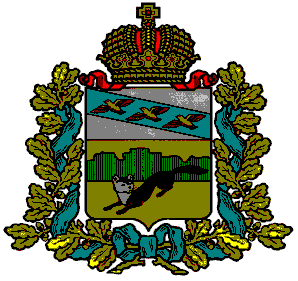 ТЕРРИТОРИАЛЬНАЯ ИЗБИРАТЕЛЬНАЯ КОМИССИЯБОЛЬШЕСОЛДАТСКОГО РАЙОНА КУРСКОЙ ОБЛАСТИР Е Ш Е Н И Е     от  15 июня 2019 года                                                             № 77/345-4с. Большое СолдатскоеО сроках представления документов, необходимых для регистрации кандидатов на выборах депутатов Представительного Собрания Большесолдатского района Курской области четвертого созыва Руководствуясь статьей 39 Закона Курской области «Кодекс Курской области о выборах и референдумах», территориальная избирательная комиссия Большесолдатского района Курской области РЕШИЛА:1. Определить срок представления документов, необходимых для регистрации кандидатов в депутаты Представительного Собрания Большесолдатского района Курской области четвертого созыва – до 18.00 часов 4 июля 2019 года.2. Опубликовать настоящее решение в районной газете  “Народная газета”.          3.Решение вступает в силу со дня подписания. Председатель территориальнойизбирательной комиссииБольшесолдатского района Курской области     			В.А. ГридинСекретарь территориальнойизбирательной комиссииБольшесолдатского района Курской области	      		     А.А. Шкондина